Listening: Multiple choice________________________________________________________Uslyšíte čtyři krátké nahrávky. Nejprve uslyšíte otázku a poté vyslechnete nahrávku. Na základě vyslechnutých nahrávek vyberte k úlohám 1-4 vždy jeden správný obrázek A-D.Dáme to! Listening: Multiple Choices________________________________________________________What did the students agree to give their teacher as a gift?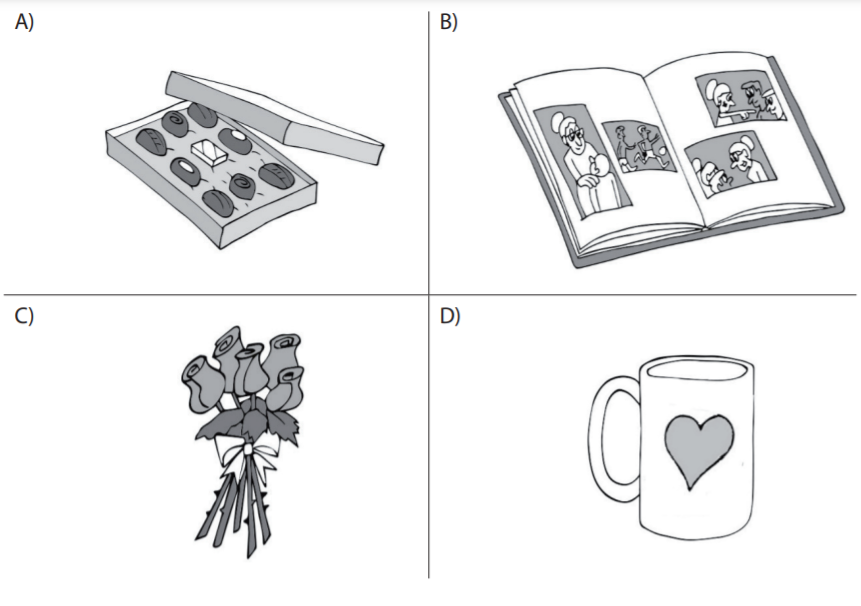 What does Peter’s wife Kate look like now?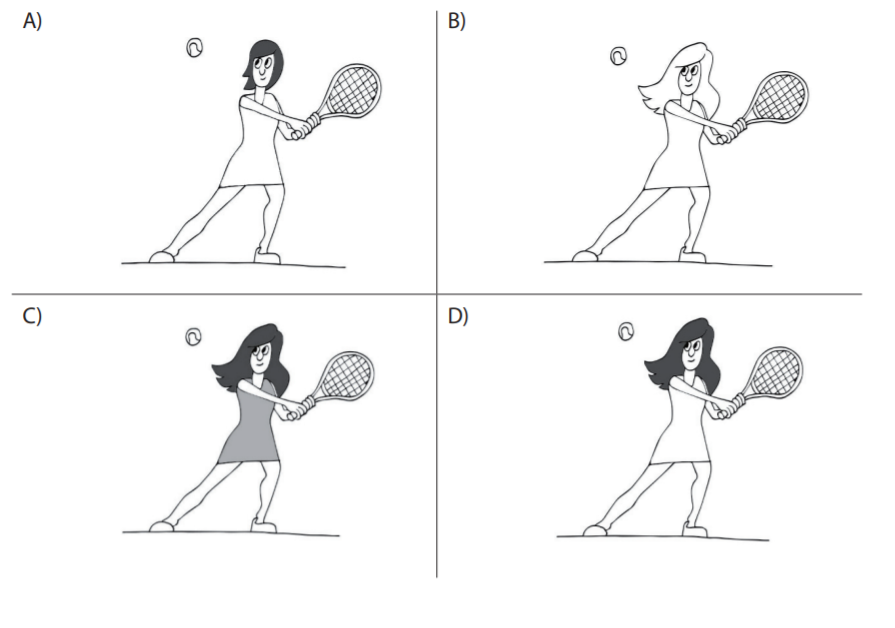 What did Jane do for most of her holiday in Greece?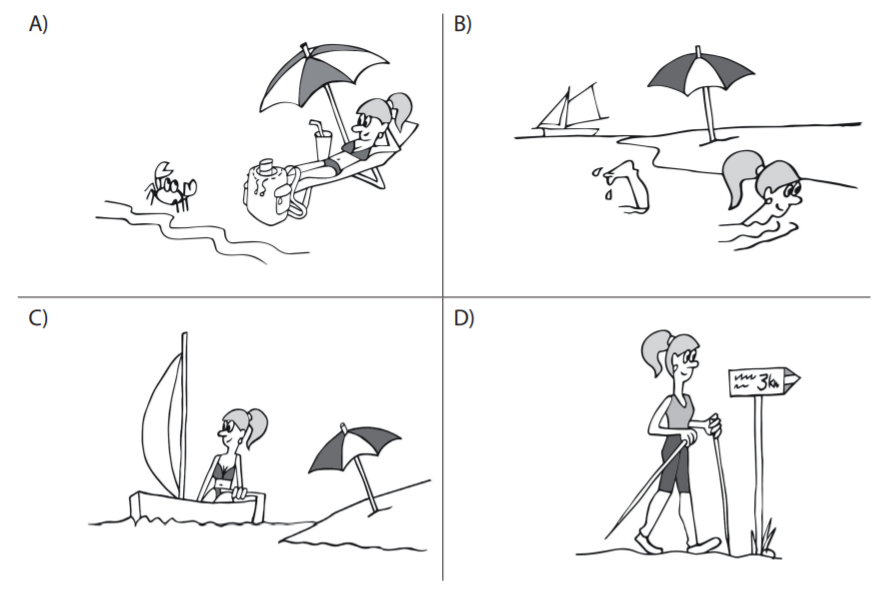 Where does Dorothy wnat to pick up Terry today?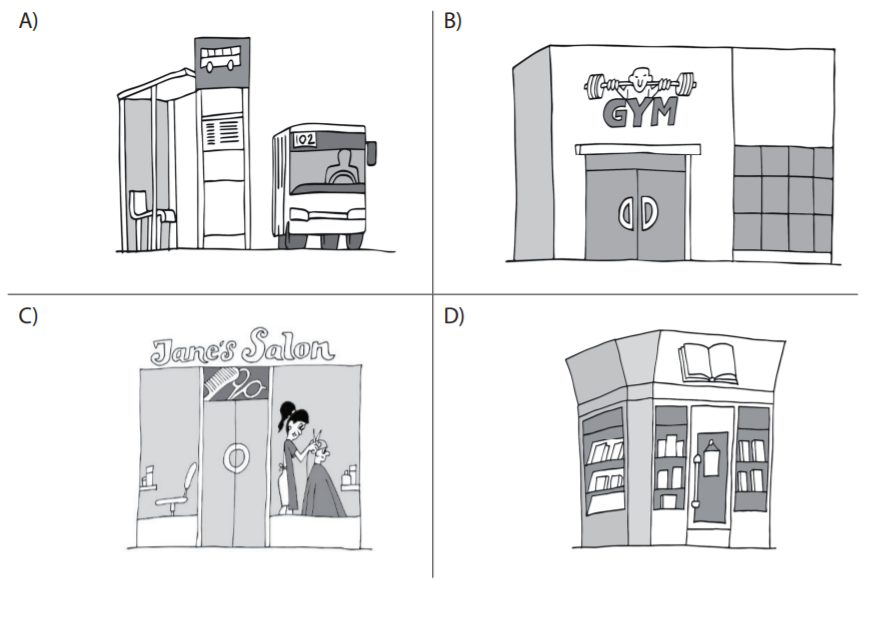 Co jsem se touto aktivitou naučil(a):……………………………………………………………………………………………………………………………………………………………………………………………………………………………………………………………………………………………………………………………………………………………………… Autor: Lýdie Valešová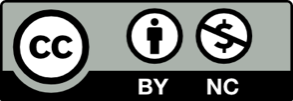 Toto dílo je licencováno pod licencí Creative Commons [CC BY-NC 4.0]. Licenční podmínky navštivte na adrese [https://creativecommons.org/choose/?lang=cs].